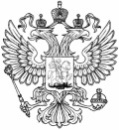 МИНИСТЕРСТВО ФИНАНСОВ РОССИЙСКОЙ ФЕДЕРАЦИИ(МИНФИН РОССИИ)ПРИКАЗ           _____________________________                                                                               № _______________________________МоскваОб установлении Порядка принятия и выдачи 
предварительного решения по применению методов определения 
таможенной стоимости товаров, ввозимых в Российскую ФедерациюВ соответствии с частью 4 статьи 25 Федерального закона от 3 августа 
2018 г. № 289-ФЗ «О таможенном регулировании в Российской Федерации 
и о внесении изменений в отдельные законодательные акты Российской Федерации» (Собрание законодательства Российской Федерации, 2018, № 32, 
ст. 5082), пунктом 1 Положения о Министерстве финансов Российской Федерации, утвержденного постановлением Правительства Российской Федерации от 30 июня 2004 г. № 329 (Собрание законодательства Российской Федерации, 2004, № 31, 
ст. 3258; 2020, № 40, ст. 6251), п р и к а з ы в а ю:1. Установить прилагаемый Порядок принятия и выдачи предварительного решения по применению методов определения таможенной стоимости товаров, ввозимых в Российскую Федерацию.2. Контроль за исполнением настоящего приказа таможенными органами возложить на руководителя Федеральной таможенной службы Булавина В.И.3. Настоящий приказ вступает в силу по истечении тридцати дней после дня его официального опубликования.Министр							                                      А.Г. СилуановПриложениек приказу Министерства финансов   Российской Федерацииот «___» ___________ № ________Порядок принятия и выдачи предварительного решения по применению методов определения таможенной стоимости товаров, ввозимых 
в Российскую Федерацию1. Порядок принятия и выдачи предварительного решения по применению методов определения таможенной стоимости товаров, ввозимых в Российскую Федерацию (далее – Порядок), регламентирует процедуры принятия и выдачи предварительного решения по применению методов определения таможенной стоимости товаров, ввозимых в Российскую Федерацию (далее соответственно – предварительное решение, ввозимые товары), в соответствии с главой 5 Таможенного кодекса Евразийского экономического союза (Федеральный закон от 14 ноября 2017 г. № 317-ФЗ «О ратификации Договора о Таможенном кодексе Евразийского экономического союза» (Собрание законодательства Российской Федерации, 2017, № 47, ст. 6843) (далее – Кодекс), условия, случаи выдачи 
и сроки его действия, а также порядок прекращения действия предварительного решения.2. Предварительное решение принимается и выдается ФТС России 
или иным таможенным органом, определяемым ФТС России (далее – уполномоченный таможенный орган), в случае поступления в уполномоченный таможенный орган заявления о принятии предварительного решения 
по применению методов определения таможенной стоимости товаров, ввозимых 
в Российскую Федерацию (далее – заявление о принятии предварительного решения), рекомендуемый образец которого приведен в приложении № 1 
к Порядку, от заинтересованного лица, отвечающего условиям, предусмотренным статьей 83 Кодекса и частью 4 статьи 100 Федерального закона от 3 августа 
2018 г. № 289-ФЗ «О таможенном регулировании в Российской Федерации 
и о внесении изменений в отдельные законодательные акты Российской Федерации» (далее – Федеральный закон № 289-ФЗ), либо надлежащим образом уполномоченного таким лицом представителя (далее – заявитель).3. Предварительное решение принимается и выдается уполномоченным таможенным органом в отношении товаров, содержащих объекты интеллектуальной собственности и условием ввоза которых является 
уплата лицензионных и иных подобных платежей за использование объектов интеллектуальной собственности, включая роялти, платежи за патенты, 
товарные знаки, авторские права (далее – лицензионные платежи), в случае когда, по мнению заявителя, указанные лицензионные платежи не включаются 
в таможенную стоимость ввозимых товаров, которая может быть 
определена методами определения таможенной стоимости в соответствии 
со статьями 39 или 44 Кодекса.При принятии предварительного решения уполномоченный таможенный орган рассматривает представленные заявление о принятии предварительного решения, документы и (или) сведения, в том числе письменные пояснения 
(далее – документы и (или) сведения), на предмет соблюдения условий, установленных подпунктом 7 пункта 1 статьи 40 Кодекса.В предварительном решении уполномоченным таможенным органом указывается возможность применения одного из методов определения таможенной стоимости в отношении товаров, содержащих объекты интеллектуальной собственности и условием ввоза которых является уплата лицензионных платежей, при условии соблюдения требований пункта 10 
статьи 38, пункта 1 статьи 39, пункта 1 статьи 40 Кодекса или пункта 1 статьи 44 Кодекса.Предварительное решение принимается и выдается уполномоченным таможенным органом в отношении товаров, ввозимых в Российскую Федерацию 
в рамках исполнения одного внешнеэкономического договора (контракта), 
в соответствии с которым товары являются предметом купли-продажи 
и продаются для вывоза на таможенную территорию Евразийского экономического союза (далее – ЕАЭС). 4. В целях принятия предварительного решения заявитель представляет документы и (или) сведения, предусмотренные пунктами 5 или 6 Порядка 
и имеющиеся в наличии у заявителя, путем их размещения в информационном сервисе «Электронный архив документов декларанта» (далее – ЭАДД) из состава автоматизированной подсистемы «Личный кабинет», предусмотренной 
статьей 284 Федерального закона № 289-ФЗ и размещенной в информационно-телекоммуникационной сети «Интернет» (далее – АПС «Личный кабинет»). Указанные документы и (или) сведения представляются в электронном виде 
в виде сканированных образов документов на бумажном носителе.5. При направлении заявления о принятии предварительного решения 
в соответствии со статьей 39 Кодекса представляются следующие документы 
и (или) сведения, подтверждающие указанные в заявлении о принятии предварительного решения сведения и имеющиеся в наличии у заявителя:1) внешнеэкономический договор купли-продажи (возмездный договор поставки), приложения, дополнения и изменения к нему, содержащие условия, имеющие отношение к ввозимым товарам;2) лицензионный договор (соглашение), сублицензионный договор (соглашение), договор коммерческой концессии (франчайзинга), договор коммерческой субконцессии (субфранчайзинга) либо иной вид договора, которым урегулированы договорные отношения между лицензиатом и правообладателем (лицензиаром), содержащие сведения о лицензионных платежах;3) документы, подтверждающие наличие/отсутствие взаимосвязи между продавцом, покупателем, производителем, правообладателем (лицензиаром), 
в том числе документы и (или) сведения, характеризующие сопутствующие продаже обстоятельства, в том числе способ, которым покупатель и продавец организуют свои коммерческие отношения, и то, каким образом была установлена цена ввозимых товаров;4) документы (в том числе бухгалтерские) и (или) сведения, содержащие данные о части дохода (выручки), которая прямо или косвенно причитается продавцу в результате последующей продажи, распоряжения иным способом 
или использования ввозимых (ввезенных) товаров (если это предусмотрено условиями внешнеторговой сделки);5) договоры, в соответствии с которыми ввозимые товары будут продаваться/продаются на таможенной территории ЕАЭС;6) договор об оказании посреднических услуг (агентский договор, договор комиссии, договор об оказании брокерских услуг);7) договоры на ввозимые товары и услуги, предоставленные покупателем бесплатно или по сниженным ценам для использования в связи с производством 
и продажей для вывоза на таможенную территорию ЕАЭС ввозимых (ввезенных) товаров, если предоставление таких товаров и услуг предусмотрено внешнеторговой сделкой и их стоимость не включена/не будет включена в цену, фактически уплаченную или подлежащую уплате:сырья, материалов, деталей, полуфабрикатов и аналогичных предметов, 
из которых состоят ввозимые товары;инструментов, штампов, форм и аналогичных предметов, использованных 
при производстве ввозимых товаров;материалов, израсходованных при производстве ввозимых товаров;проектирования, разработки, инженерной, конструкторской работы, художественного оформления, дизайна, эскизов и чертежей, выполненных 
вне таможенной территории ЕАЭС и необходимых для производства ввозимых товаров;8) учредительные документы покупателя ввозимых товаров;9) иные документы и (или) сведения, касающиеся обязанности уплаты лицензионных платежей и имеющиеся в наличии у заявителя.6. При направлении заявления о принятии предварительного решения 
в соответствии со статьей 44 Кодекса представляются следующие документы 
и (или) сведения, подтверждающие указанные в заявлении о принятии предварительного решения сведения и имеющиеся в наличии у заявителя:1) внешнеэкономический договор купли-продажи (возмездный договор поставки), действующие приложения, дополнения и изменения к нему 
или документы, которые являются основанием для поставки ввозимых товаров;2) лицензионный договор (соглашение), сублицензионный договор (соглашение), договор коммерческой концессии (франчайзинга), договор коммерческой субконцессии (субфранчайзинга) либо иной вид договора, которым урегулированы договорные отношения между лицензиатом и правообладателем (лицензиаром), содержащие сведения о лицензионных платежах;3) учредительные документы покупателя ввозимых товаров;4) бухгалтерская документация производителя ввозимых товаров, содержащая сведения о расходах по изготовлению или приобретению материалов, о расходах на производство, а также на операции, связанные с производством ввозимых (ввезенных) товаров, в том числе о расходах на тару и упаковку, 
на проектирование, разработку, инженерную, конструкторскую работу, художественное оформление, дизайн, эскизы и чертежи, выполненные 
на таможенной территории ЕАЭС и необходимые для производства ввозимых товаров в пределах, оплаченных производителем; коммерческие счета производителя ввозимых товаров, составленные в соответствии с общепринятыми принципами бухгалтерского учета, применяемыми в стране, где произведены ввозимые товары;5) бухгалтерская документация производителя и (или) экспортера, содержащая сведения о сумме прибыли и коммерческих и управленческих расходах (надбавка к цене), которые производятся в стране экспорта для вывоза на таможенную территорию ЕАЭС;6) заключение о соответствии уровня прибыли и общих расходов (коммерческих и управленческих расходов), указанных в представленных документах и сведениях, уровню издержек производства и уровню прибыли 
и общих расходов (коммерческих и управленческих расходов), характерных 
при продажах для вывоза на таможенную территорию ЕАЭС товаров 
того же класса или вида, что и ввозимые товары, выданное органом страны производства указанных товаров, уполномоченным в области бухгалтерского учета, либо независимой организацией, которая в соответствии 
с законодательством страны производства ввозимых товаров может выступать 
в качестве экспертной;7) документы и (или) сведения о стоимости следующих товаров и услуг, представленных покупателем бесплатно или по сниженным ценам 
для использования в связи с производством и продажей для вывоза 
на таможенную территорию ЕАЭС ввозимых (ввезенных) товаров, 
если представление таких товаров и услуг предусмотрено внешнеторговой сделкой и их стоимость не включена в цену, фактически уплаченную 
или подлежащую уплате за ввозимые товары:а) сырья, материалов, деталей, полуфабрикатов и подобных предметов, 
из которых состоят ввозимые товары;б) инструментов, штампов, форм и подобных предметов, использованных при производстве ввозимых товаров;в) материалов, израсходованных при производстве ввозимых товаров;г) проектирования, разработки, инженерной, конструкторской работы, художественного оформления, дизайна, эскизов и чертежей, выполненных 
вне таможенной территории ЕАЭС и необходимых для производства ввозимых товаров;8) документы, подтверждающие наличие/отсутствие взаимосвязи между продавцом, покупателем, производителем, правообладателем (лицензиаром), 
в том числе документы и (или) сведения, характеризующие сопутствующие продаже обстоятельства, в том числе способ, которым покупатель и продавец организуют свои коммерческие отношения, и то, каким образом была установлена цена ввозимых товаров;9) иные документы и (или) сведения, касающиеся обязанности уплаты лицензионных платежей и имеющиеся в наличии у заявителя.7. После размещения в ЭАДД документов и (или) сведений в соответствии 
с пунктом 4 Порядка заявителем представляется заявление о принятии предварительного решения. Заявление о принятии предварительного решения представляется 
в электронном виде путем его размещения в АПС «Личный кабинет» 
либо с использованием Единого портала государственных и муниципальных услуг (функций) (далее – Единый портал).В случае если у уполномоченного таможенного органа отсутствует возможность получения заявления о принятии предварительного решения 
в электронной форме в связи с неисправностью используемых уполномоченным таможенным органом информационных систем, вызванной техническими сбоями, заявление о принятии предварительного решения, документы и (или) сведения, указанные в пунктах 5 и 6 Порядка, подаются на бумажном носителе. Представленное заявителем в электронном виде заявление о принятии предварительного решения в автоматическом режиме направляется в Единую автоматизированную информационную систему (далее – ЕАИС) таможенных органов. Датой регистрации заявления о принятии предварительного решения 
в уполномоченном таможенном органе в электронном виде считается дата поступления указанного заявления в ЕАИС таможенных органов. Заявление о принятии предварительного решения, документы 
и (или) сведения, указанные в пунктах 5 и 6 Порядка, поданные на бумажном носителе в случае, предусмотренном абзацем третьим настоящего пункта, регистрируются не позднее одного рабочего дня после дня их поступления 
в уполномоченный таможенный орган.8. Заявления о принятии предварительного решения, поступившие 
в уполномоченный таможенный орган в электронном виде или на бумажном носителе, подлежат учету в журнале регистрации принятия и выдачи предварительных решений по применению методов определения 
таможенной стоимости товаров, ввозимых в Российскую Федерацию 
(далее – Журнал регистрации предварительных решений), ведение которого осуществляется уполномоченным таможенным органом в электронном виде. Рекомендуемый образец Журнала регистрации предварительных решений приведен в приложении № 2 к Порядку. 9. Предварительное решение принимается и выдается уполномоченным таможенным органом не позднее тридцати календарных дней со дня регистрации в уполномоченном таможенном органе заявления о принятии предварительного решения. В случае необходимости представления дополнительной информации, документов и (или) сведений в соответствии с пунктом 15 Порядка течение срока, указанного в абзаце первом настоящего пункта, приостанавливается 
со дня направления уполномоченным таможенным органом уведомления 
о необходимости представления дополнительной информации и возобновляется со дня получения уполномоченным таможенным органом запрашиваемых документов и (или) сведений и (или) объяснений причин, по которым запрашиваемые документы и (или) сведения не представлены, а в случае, 
если дополнительная информация не представлена в срок, указанный в пункте 18 Порядка, – на следующий день после дня истечения такого срока.10. Уполномоченный таможенный орган рассматривает заявление 
о принятии предварительного решения, представленные заявителем документы 
и (или) сведения.11. Уполномоченный таможенный орган отказывает в рассмотрении заявления о принятии предварительного решения по результатам рассмотрения заявления о принятии предварительного решения представленных заявителем документов и (или) сведений по следующим основаниям:1) заявление о принятии предварительного решения подписано неуполномоченным лицом;2) несоблюдение условий и случаев принятия предварительного решения, предусмотренных пунктами 2 и 3 Порядка;3) отсутствие документов и (или) сведений, указанных в заявлении 
о принятии предварительного решения, в ЭАДД;4) отсутствие в заявлении о принятии предварительного решения идентификационных номеров, присваиваемых документам автоматически после их размещения в ЭАДД; 5) указанные в заявлении о принятии предварительного решения сведения 
не основываются на достоверной и документально подтвержденной информации.12. В случае если при рассмотрении заявления о принятии предварительного решения и представленных заявителем документов 
и (или) сведений выявлены основания для отказа в рассмотрении заявления 
о принятии предварительного решения, установленные пунктом 11 Порядка, уполномоченный таможенный орган уведомляет заявителя об отказе 
в рассмотрении заявления о принятии предварительного решения. 13. Уведомление об отказе в рассмотрении заявления о принятии предварительного решения по применению методов определения таможенной стоимости товаров, ввозимых в Российскую Федерацию (далее – уведомление 
об отказе в рассмотрении заявления), рекомендуемый образец которого приведен 
в приложении № 3 к Порядку, в течение пятнадцати календарных дней 
со дня регистрации заявления о принятии предварительного решения 
в уполномоченном таможенном органе доводится до заявителя в форме электронного документа посредством АПС «Личный кабинет» либо Единого портала.В случае подачи заявления о принятии предварительного решения 
в форме документа на бумажном носителе в соответствии с абзацем третьим пункта 7 Порядка, а также в случае, если у таможенного органа отсутствует возможность направления документов в электронной форме в связи 
с неисправностью используемых таможенными органами информационных систем, вызванной техническими сбоями, уведомление об отказе в рассмотрении заявления направляется заявителю в форме документа на бумажном носителе.Дата уведомления об отказе в рассмотрении заявления о принятии предварительного решения вносится уполномоченным таможенным органом 
в Журнал регистрации предварительных решений.14. Отказ в рассмотрении заявления о принятии предварительного решения не препятствует повторному обращению заявителя при условии устранения причин, послуживших основанием для отказа в рассмотрении указанного заявления.15. В случае если представленных заявителем документов и (или) сведений недостаточно для принятия и выдачи предварительного решения (отсутствуют сведения для принятия решения о включении/невключении лицензионных платежей в таможенную стоимость ввозимых товаров в соответствии 
с подпунктом 7 пункта 1 статьи 40 Кодекса или заявителем представлена противоречивая информация), уполномоченный таможенный орган уведомляет заявителя о необходимости представления дополнительных документов 
и (или) сведений в целях подтверждения структуры таможенной стоимости ввозимых товаров.16. Перечень документов и (или) сведений, запрашиваемых у заявителя, определяется с учетом условий и обстоятельств сделки, которые необходимо подтвердить. Рекомендуемый образец уведомления о необходимости представления дополнительных документов и (или) сведений в целях подтверждения структуры таможенной стоимости ввозимых товаров приведен в приложении № 4 к Порядку (далее – уведомление о необходимости представления дополнительной информации).17. Уведомление о необходимости представления дополнительной информации в течение двадцати календарных дней со дня регистрации заявления о принятии предварительного решения в уполномоченном таможенном органе направляется заявителю в форме электронного документа посредством 
АПС «Личный кабинет» либо Единого портала. В случае подачи заявления о принятии предварительного решения 
в форме документа на бумажном носителе в соответствии с абзацем третьим пункта 7 Порядка, а также в случае если у таможенного органа отсутствует возможность направления документов в электронной форме в связи 
с неисправностью используемых таможенными органами информационных систем, вызванной техническими сбоями, уведомление о необходимости представления дополнительной информации направляется заявителю в форме документа на бумажном носителе.Дата уведомления о необходимости представления дополнительной информации вносится уполномоченным таможенным органом в Журнал регистрации предварительных решений.18. Дополнительные документы и (или) сведения представляются одним комплектом не позднее шестидесяти календарных дней со дня направления заявителю уполномоченным таможенным органом запроса о необходимости представления дополнительной информации. Указанные документы 
и (или) сведения представляются в электронном виде в виде сканированных образов документов на бумажном носителе.При невозможности представления запрошенных уполномоченным таможенным органом документов и (или) сведений заявителем не позднее шестидесяти календарных дней в письменном виде представляются объяснения причин, по которым документы и (или) сведения, указанные в уведомлении 
о необходимости представления дополнительной информации, не могут быть представлены заявителем и (или) отсутствуют. В качестве объяснения причин, по которым документы и (или) сведения, указанные в уведомлении о необходимости представления дополнительной информации, не могут быть представлены заявителем и (или) отсутствуют, уполномоченным таможенным органом рассматриваются представленные заявителем документы и (или) сведения, подтверждающие, что:а) документ не существует;б) лицо, располагающее документами и (или) сведениями, отказало заявителю в их представлении или заявителем не получен ответ от лица, располагающего документами и (или) сведениями.19. Дополнительные документы и (или) сведения, запрошенные  уполномоченным таможенным органом в соответствии с пунктом 17 Порядка, 
в пределах срока, установленного пунктом 18 Порядка, размещаются заявителем 
в ЭАДД.Письмо, содержащее опись представляемых дополнительных документов 
и (или) сведений и (или) объяснения причин, по которым документы 
и (или) сведения, указанные в уведомлении о необходимости представления дополнительной информации, не могут быть представлены заявителем 
и (или) отсутствуют (далее – сопроводительное письмо), представляется заявителем в электронном виде в уполномоченный таможенный орган путем 
его размещения в АПС «Личный кабинет» либо с использованием Единого портала.В описи дополнительных документов и (или) сведений указываются следующие сведения о представленных документах и (или) сведениях: 
код в соответствии с классификатором видов документов и сведений, наименование, реквизиты (при наличии), идентификационный номер, автоматически присваиваемый документу после его размещения в ЭАДД.Представленное заявителем в электронном виде сопроводительное письмо 
в автоматическом режиме направляется в ЕАИС таможенных органов.Днем получения уполномоченным таможенным органом запрашиваемых документов и (или) сведений и (или) объяснений причин, по которым запрашиваемые документы и (или) сведения не представлены, в электронном виде считается дата поступления сопроводительного письма в ЕАИС таможенных органов. В случае подачи заявления о принятии предварительного решения 
в форме документа на бумажном носителе в соответствии с абзацем третьим пункта 7 Порядка, а также в случае, если у таможенного органа отсутствует возможность получения документов в электронной форме в связи 
с неисправностью используемых таможенными органами информационных систем, вызванной техническими сбоями, сопроводительное письмо, представленные дополнительные документы и (или) сведения направляются 
в уполномоченный таможенный орган на бумажном носителе.Сопроводительное письмо, представленные дополнительные документы 
и (или) сведения, поданные на бумажном носителе в случае, предусмотренном абзацем пятым настоящего пункта, регистрируются не позднее одного рабочего дня после дня их поступления в уполномоченный таможенный орган.20. Уполномоченный таможенный орган рассматривает сопроводительное письмо, представленные дополнительные документы и (или) сведения.21. В случае если при рассмотрении заявления о принятии предварительного решения, документов и (или) сведений, указанных 
в пунктах 5 и 6 Порядка, сопроводительного письма, представленных дополнительных документов и (или) сведений уполномоченным таможенным органом обнаружены основания для отказа в принятии предварительного решения, установленные пунктом 22 Порядка, уполномоченный таможенный орган уведомляет об этом заявителя.22. В принятии предварительного решения уполномоченный таможенный орган отказывает в следующих случаях:  1) опись дополнительных документов и (или) сведений в сопроводительном письме не соответствует требованиям, предусмотренным абзацем третьим 
пункта 19 Порядка;2) дополнительные документы и (или) сведения, запрошенные уполномоченным таможенным органом в соответствии с пунктом 15 Порядка, 
в срок, установленный пунктом 18 Порядка, не представлены, представлены 
не в полном объеме и отсутствуют объяснения причин, по которым запрошенные документы и (или) сведения не могут быть представлены заявителем 
и (или) отсутствуют; 3) в заявлении о принятии предварительного решения, документах, прилагаемых к нему, и представленной дополнительной информации, запрошенной уполномоченным таможенным органом в соответствии 
с пунктом 15 Порядка, содержится противоречивая информация;4) выявлены сведения, отличные от сведений, указанных в заявлении 
о принятии предварительного решения или в документах, представленных заявителем в соответствии с пунктами 5, 6 и (или) 18 Порядка.23. Уведомление об отказе в принятии предварительного решения 
по применению методов определения таможенной стоимости товаров, ввозимых 
в Российскую Федерацию (далее – уведомление об отказе в принятии предварительного решения), рекомендуемый образец которого приведен 
в приложении № 5 к Порядку, направляется заявителю в пределах срока, указанного в пункте 9 Порядка, в форме электронного документа посредством 
АПС «Личный кабинет» либо Единого портала.В случае подачи заявления о принятии предварительного решения 
в форме документа на бумажном носителе в соответствии с абзацем третьим пункта 7 Порядка, а также в случае если у таможенного органа отсутствует возможность направления документов в электронной форме в связи 
с неисправностью используемых таможенными органами информационных систем, вызванной техническими сбоями, уведомление об отказе в принятии предварительного решения направляется заявителю в форме документа 
на бумажном носителе.Дата уведомления об отказе в принятии предварительного решения вносится уполномоченным таможенным органом в Журнал регистрации предварительных решений.24. Отказ в принятии предварительного решения не препятствует повторному обращению заявителя при условии устранения причин, послуживших основанием для отказа.25. В случае если по результатам рассмотрения заявления о принятии предварительного решения, документов и (или) сведений, указанные 
в пунктах 5 и 6 Порядка, сопроводительного письма, представленных дополнительных документов и (или) сведений не обнаружены основания 
для отказа в принятии предварительного решения, предусмотренные пунктом 22 Порядка, уполномоченный таможенный орган принимает предварительное решение с учетом положений главы 5 Кодекса и решений Коллегии Евразийской экономической комиссии, направленных на обеспечение единообразного применения положений главы 5 Кодекса при применении методов определения таможенной стоимости ввозимых товаров, по рекомендуемому образцу, приведенному в приложении № 6 к Порядку.26. Регистрационный номер предварительного решения формируется 
по следующей схеме:элемент 1 – код уполномоченного таможенного органа;элемент 2 – дата принятия предварительного решения в формате ДДММГГ (день, месяц, 2 последние цифры календарного года);элемент 3 – порядковый номер заявления о принятии предварительного решения по Журналу регистрации предварительных решений (сквозная нумерация в течение одного календарного года начинается с «000001»).27. Предварительное решение направляется заявителю в пределах срока, указанного в пункте 9 Порядка, в форме электронного документа посредством АПС «Личный кабинет» либо Единого портала.В случае подачи заявления о принятии предварительного решения 
в форме документа на бумажном носителе в соответствии с абзацем третьим пункта 7 Порядка, а также в случае если у таможенного органа отсутствует возможность направления документов в электронной форме в связи 
с неисправностью используемых таможенными органами информационных систем, вызванной техническими сбоями, предварительное решение направляется заявителю в форме документа на бумажном носителе.Одновременно предварительное решение в виде электронного документа размещается уполномоченным таможенным органом в библиотеке решений 
с использованием специальных программных средств, обеспечивающих возможность представления сведений в ЕАИС таможенных органов.28. При принятии предварительного решения уполномоченным таможенным органом определяется срок его действия в зависимости 
от обстоятельства, которое наступит ранее:до первого внесения изменений (дополнений), регламентирующих условия сделки либо право на использование объектов интеллектуальной собственности, во внешнеэкономический договор (контракт), в соответствии с которым товары являются предметом купли-продажи и продаются для вывоза на таможенную территорию ЕАЭС;до первого внесения изменений (дополнений), регламентирующих право 
на использование объектов интеллектуальной собственности, в лицензионный договор (соглашение), сублицензионный договор (соглашение), договор коммерческой концессии (франчайзинга), договор коммерческой субконцессии (субфранчайзинга) либо в иной вид договора, которым урегулированы договорные отношения между лицензиатом и правообладателем (лицензиаром);до окончания срока действия договоров (контрактов, соглашений), указанных в абзацах втором и третьем настоящего пункта.Информация о регистрационном номере предварительного решения, 
дате окончания срока его действия, а также принятом решении 
о включении/невключении лицензионных платежей в таможенную стоимость ввозимых товаров вносится уполномоченным таможенным органом в Журнал регистрации предварительных решений.29. Решение о прекращении действия предварительного решения 
по применению методов определения таможенной стоимости товаров, ввозимых 
в Российскую Федерацию (далее – решение о прекращении действия предварительного решения), рекомендуемый образец которого приведен 
в приложении № 7 к Порядку, принимается уполномоченным таможенным органом в следующих случаях:  1) таможенными органами при проведении таможенного контроля установлено, что заявителем для принятия этого предварительного решения представлены документы, содержащие недостоверные и (или) неполные сведения, подложные документы либо недостоверные и (или) неполные сведения; 2) таможенными органами выявлены ошибки, допущенные при принятии предварительного решения, которые влияют на принятое решение 
о включении/невключении лицензионных платежей в таможенную стоимость ввозимых товаров в соответствии с подпунктом 7 пункта 1 статьи 40 Кодекса.30. Решение о прекращении действия предварительного решения в случае, указанном в подпункте 1 пункта 29 Порядка, вступает в силу со дня принятия такого предварительного решения.Решение о прекращении действия предварительного решения в случае, указанном в подпункте 2 пункта 29 Порядка, вступает в силу со дня принятия решения о прекращении действия предварительного решения.31. При наличии оснований для прекращения действия предварительного решения, предусмотренных пунктом 29 Порядка, уполномоченный таможенный орган не позднее пяти рабочих дней со дня обнаружения причин, послуживших основанием для принятия данного решения, направляет заявителю решение 
о прекращении действия предварительного решения в форме электронного документа посредством АПС «Личный кабинет» либо Единого портала.В случае подачи заявления о принятии предварительного решения 
в форме документа на бумажном носителе в соответствии с абзацем третьим пункта 7 Порядка, а также в случае если у таможенного органа отсутствует возможность направления документов в электронной форме в связи 
с неисправностью используемых таможенными органами информационных систем, вызванной техническими сбоями, решение о прекращении действия предварительного решения направляется заявителю в форме документа 
на бумажном носителе.Дата принятого решения о прекращении действия предварительного решения вносится уполномоченным таможенным органом в Журнал регистрации предварительных решений.Одновременно решение о прекращении действия предварительного решения в виде электронного документа размещается уполномоченным таможенным органом в библиотеке решений с использованием специальных программных средств, обеспечивающих возможность представления сведений 
в ЕАИС таможенных органов.32. Направление решения о прекращении действия предварительного решения в случае, указанном в подпункте 1 пункта 29 Порядка, не препятствует повторному обращению заявителя о выдаче предварительного решения 
в соответствии с Порядком при условии устранения причин, послуживших основанием для принятия данного решения.33. При принятии решения о прекращении действия предварительного решения в случае, указанном в подпункте 2 пункта 29 Порядка, уполномоченный таможенный орган, выдавший предварительное решение, не позднее десяти рабочих дней со дня направления решения о прекращении действия предварительного решения принимает новое предварительное решение 
на основании документов и (или) сведений, представленных заявителем 
при подаче заявления о принятии предварительного решения, действие которого прекращено. Такое новое предварительное решение вступает в силу с даты 
его принятия.34. Новое предварительное решение оформляется по рекомендованному образцу, приведенному в приложении № 6 к Порядку, с учетом следующих особенностей:1) в соответствующие графы нового предварительного решения переносятся сведения, ранее указанные в предварительном решении, с учетом вносимых изменений;2) регистрационный номер нового предварительного решения формируется 
по следующей схеме:элемент 1 – регистрационный номер предварительного решения, в которое вносятся изменения (дополнения);элемент 2 – порядковый номер вносимых изменений;3) основание и причины внесения изменений в предварительное решение указываются в графе 14 «Для служебных отметок» нового предварительного решения.35. Новое предварительное решение доводится до заявителя в форме электронного документа посредством АПС «Личный кабинет» либо Единого портала. В случае подачи заявления о принятии предварительного решения 
в форме документа на бумажном носителе в соответствии с абзацем третьим пункта 7 Порядка, а также в случае если у таможенного органа отсутствует возможность направления документов в электронной форме в связи 
с неисправностью используемых таможенными органами информационных систем, вызванной техническими сбоями, новое предварительное решение направляется заявителю в форме документа на бумажном носителе.Одновременно новое предварительное решение в виде электронного документа размещается уполномоченным таможенным органом в библиотеке решений с использованием специальных программных средств, обеспечивающих возможность представления сведений в ЕАИС таможенных органов.Регистрационный номер нового предварительного решения вносится уполномоченным таможенным органом в Журнал регистрации предварительных решений.Приложение № 1к Порядку принятия и выдачи предварительного решения по применению методов определения таможенной стоимости товаров, ввозимых 
в Российскую Федерацию, утвержденному приказом Минфина России от ________ № _____Рекомендуемый образецНачальнику _____________________________________           (наименование таможенного органа)о принятии предварительного решения по применению методов определения таможенной стоимости товаров, ввозимых в Российскую Федерацию(полное наименование организации либо фамилия, имя, отчество (отчество указывается при наличии) заявителя (для физического лица), должность, фамилия, имя, отчество (отчество указывается при наличии) руководителя (для юридического лица), фамилия, имя, отчество (отчество указывается при наличии) уполномоченного представителя)(почтовый адрес (для физического лица)/местонахождение юридического лица
и его почтовый адрес)(идентификационный номер налогоплательщика (далее – ИНН) – для физического лица;
ИНН/код причины постановки на учет – для юридического лица)(серия, номер паспорта, кем и когда выдан (для физического лица)Прошу выдать предварительное решение по применению методов определения таможенной стоимости (далее – предварительное решение) 
в отношении следующих товаров:_____________________________________________________________________, (торговое, коммерческое наименование и краткое описание ввозимых товаров)товарный знак, марка __________________________________________________,ввозимых в Российскую Федерацию в соответствии с договором (контрактом) купли-продажи от _________________ № ________________, заключенным 
с ____________________________________________________________________.(полное наименование продавца)Опись документов и (или) сведений, размещенных в информационном сервисе «Электронный архив документов декларанта» (далее – ЭАДД) из состава автоматизированной подсистемы «Личный кабинет», размещенной 
в информационно-телекоммуникационной сети «Интернет», представленных 
в целях принятия предварительного решенияСогласие на обработку персональных данных.	17							Приложение № 2к Порядку принятия и выдачи предварительного решения по применению методов определения таможенной стоимости товаров, ввозимых 
в Российскую Федерацию, утвержденному приказом Минфина России от __________ № _____Рекомендуемый образецЖурнал регистрации принятия и выдачи предварительных решений по применению методов определения 
таможенной стоимости товаров, ввозимых в Российскую ФедерациюПриложение № 3к Порядку принятия и выдачи предварительного решения по применению методов определения таможенной стоимости товаров, ввозимых 
в Российскую Федерацию, утвержденному приказом Минфина России от ________ № _____Рекомендуемый образецУВЕДОМЛЕНИЕоб отказе в рассмотрении заявления о принятиипредварительного решения по применению методов определения таможенной стоимости товаров, ввозимых в Российскую ФедерациюПриложение № 4к Порядку принятия и выдачи предварительного решения по применению методов определения таможенной стоимости товаров, ввозимых 
в Российскую Федерацию, утвержденному приказом Минфина России от ________ № _____Рекомендуемый образецУВЕДОМЛЕНИЕо необходимости представления дополнительных документов 
и (или) сведений в целях подтверждения структуры 
таможенной стоимости ввозимых товаров Приложение № 5к Порядку принятия и выдачи предварительного решения по применению методов определения таможенной стоимости товаров, ввозимых 
в Российскую Федерацию, утвержденному приказом Минфина России от ________ № _____Рекомендуемый образецУВЕДОМЛЕНИЕоб отказе в принятии предварительного решения по применению методов определения таможенной стоимости товаров, ввозимых 
в Российскую ФедерациюПриложение № 6к Порядку принятия и выдачи предварительного решения по применению методов определения таможенной стоимости товаров, ввозимых 
в Российскую Федерацию, утвержденному приказом Минфина России от ________ № _____Рекомендуемый образецПРЕДВАРИТЕЛЬНОЕ РЕШЕНИЕпо применению методов определения таможенной стоимости товаров, 
ввозимых в Российскую ФедерациюПриложение № 7к Порядку принятия и выдачи предварительного решения по применению методов определения таможенной стоимости товаров, ввозимых 
в Российскую Федерацию, утвержденному приказом Минфина России от ________ № _____Рекомендуемый образецРЕШЕНИЕо прекращении действия предварительного решенияпо применению методов определения таможенной стоимости товаров, ввозимых в Российскую ФедерациюХХХХХХХХ/ХХХХХХ/ХХХХХХ1/2/3, гдеХХХХХХХХ/ХХХХХХ/ХХХХХХ/ХХ1/2, гдеЗАЯВЛЕНИЕ №Сведения о внешнеэкономической сделке, характер и особенности внешнеэкономической сделкиСведения о лицензионном договоре (соглашении), сублицензионном договоре (соглашении), договоре коммерческой концессии (франчайзинга), договоре коммерческой субконцессии (субфранчайзинга) либо ином виде договора, которым урегулированы договорные отношения между лицензиатом 
и правообладателем (лицензиаром)Сведения о наличии/отсутствии взаимосвязи между продавцом, покупателем, производителем, правообладателем (лицензиаром) (в случае наличия указать взаимосвязанные лица)Метод определения таможенной стоимости ввозимого товара 
в соответствии с главой 5 Кодекса, которым, по мнению заявителя, может быть определена таможенная стоимость ввозимых товаровПричины, по которым лицензионные платежи, по мнению заявителя, не включаются в таможенную стоимость ввозимых товаровСведения о ранее принятом предварительном решении 
(при наличии)Информация, имеющая значение, по мнению заявителя, 
для принятия предварительного решения№ п/пКод документа 
и (или) сведений 
в соответствии 
с классификатором видов документови сведенийНаименование документа 
и (или) сведенийНомер документа и (или) сведений (при наличии)Дата документа 
и (или) сведений (при наличии)Идентификационный номер, автоматически присваиваемый документу после его размещения в ЭАДД123456ПодписьФамилия, имя, отчество (отчество указывается при наличии)(число, месяц, год)№ п/пДата регистрации заявления
о принятии предварительного решения в уполномоченном таможенном органеНомер и дата заявления о принятии предварительного решенияЗаявительНомер и дата  внешнеэкономического договора купли-продажиНомер и дата  лицензионного договора, сублицензионного договора, договора коммерческой концессии, договора коммерческой субконцессии либо иного вида договора, которым урегулированы договорные отношения между лицензиатом и лицензиаромКраткое наименование товаровОбъект интеллектуальной собственностиДата уведомления об отказе 
в рассмотрении заявления о принятии предварительного решенияДата уведомления о необходимости представления дополнительной информацииДата уведомления об отказе 
в принятии предварительного решенияРегистрационный номер 
предварительного решенияДата окончания срока действия предварительного решенияПринятое решение о включении/ невключении лицензионных 
платежей  в таможенную стоимость 
ввозимых товаров Дата решения о прекращении действия предварительного решенияРегистрационный номер нового предварительного решения123456789101112131415161. Уполномоченный таможенный орган, принявший решение об отказе 
в рассмотрении заявления о принятии предварительного решения 
по применению методов определения таможенной стоимости товаров, ввозимых в Российскую Федерацию (далее – предварительное решение)1. Уполномоченный таможенный орган, принявший решение об отказе 
в рассмотрении заявления о принятии предварительного решения 
по применению методов определения таможенной стоимости товаров, ввозимых в Российскую Федерацию (далее – предварительное решение)1. Уполномоченный таможенный орган, принявший решение об отказе 
в рассмотрении заявления о принятии предварительного решения 
по применению методов определения таможенной стоимости товаров, ввозимых в Российскую Федерацию (далее – предварительное решение)1. Уполномоченный таможенный орган, принявший решение об отказе 
в рассмотрении заявления о принятии предварительного решения 
по применению методов определения таможенной стоимости товаров, ввозимых в Российскую Федерацию (далее – предварительное решение)2. Сведения о заявителе ________________________________      (полное наименование организации либофамилия, имя, отчество (отчество указывается при наличии) заявителя (для физического лица)2. Сведения о заявителе ________________________________      (полное наименование организации либофамилия, имя, отчество (отчество указывается при наличии) заявителя (для физического лица)3. Дата уведомления об отказе в рассмотрении заявления о принятии предварительного решения 3. Дата уведомления об отказе в рассмотрении заявления о принятии предварительного решения 3. Дата уведомления об отказе в рассмотрении заявления о принятии предварительного решения 3. Дата уведомления об отказе в рассмотрении заявления о принятии предварительного решения 3. Дата уведомления об отказе в рассмотрении заявления о принятии предварительного решения 3. Дата уведомления об отказе в рассмотрении заявления о принятии предварительного решения 4. Номер и дата заявления 
о принятии предварительного решения 4. Номер и дата заявления 
о принятии предварительного решения 5. Номер и дата регистрации заявления 
о принятии предварительного решения 
в уполномоченном таможенном органе5. Номер и дата регистрации заявления 
о принятии предварительного решения 
в уполномоченном таможенном органе5. Номер и дата регистрации заявления 
о принятии предварительного решения 
в уполномоченном таможенном органе5. Номер и дата регистрации заявления 
о принятии предварительного решения 
в уполномоченном таможенном органе6. Краткое наименование товаров, указанных в заявлении о принятии предварительного решения 6. Краткое наименование товаров, указанных в заявлении о принятии предварительного решения 6. Краткое наименование товаров, указанных в заявлении о принятии предварительного решения 6. Краткое наименование товаров, указанных в заявлении о принятии предварительного решения 6. Краткое наименование товаров, указанных в заявлении о принятии предварительного решения 6. Краткое наименование товаров, указанных в заявлении о принятии предварительного решения 7. Объект интеллектуальной собственности7. Объект интеллектуальной собственности7. Объект интеллектуальной собственности8. Товарный знак, марка8. Товарный знак, марка8. Товарный знак, марка9. Основание и причины принятия решения об отказе в рассмотрении заявления о принятии предварительного решения 9. Основание и причины принятия решения об отказе в рассмотрении заявления о принятии предварительного решения 9. Основание и причины принятия решения об отказе в рассмотрении заявления о принятии предварительного решения 9. Основание и причины принятия решения об отказе в рассмотрении заявления о принятии предварительного решения 9. Основание и причины принятия решения об отказе в рассмотрении заявления о принятии предварительного решения 9. Основание и причины принятия решения об отказе в рассмотрении заявления о принятии предварительного решения 10. Должностное лицо таможенного органа, принявшее решение об отказе 
в рассмотрении заявления о принятии предварительного решения 10. Должностное лицо таможенного органа, принявшее решение об отказе 
в рассмотрении заявления о принятии предварительного решения 10. Должностное лицо таможенного органа, принявшее решение об отказе 
в рассмотрении заявления о принятии предварительного решения 10. Должностное лицо таможенного органа, принявшее решение об отказе 
в рассмотрении заявления о принятии предварительного решения 10. Должностное лицо таможенного органа, принявшее решение об отказе 
в рассмотрении заявления о принятии предварительного решения 10. Должностное лицо таможенного органа, принявшее решение об отказе 
в рассмотрении заявления о принятии предварительного решения _____________________Должность_____________________Подпись_____________________Подпись_____________________Подпись_____________________Подпись_____________________Фамилия, имя, отчество (отчество указывается 
при наличии)1. Уполномоченный таможенный орган, направивший уведомление 
о необходимости представления дополнительной информации1. Уполномоченный таможенный орган, направивший уведомление 
о необходимости представления дополнительной информации2. Сведения о заявителе _________________________________               (полное наименование организации либофамилия, имя, отчество (отчество указываетсяпри наличии) заявителя (для физического лица)2. Сведения о заявителе _________________________________               (полное наименование организации либофамилия, имя, отчество (отчество указываетсяпри наличии) заявителя (для физического лица)3. Дата уведомления о необходимости представления дополнительной информации3. Дата уведомления о необходимости представления дополнительной информации3. Дата уведомления о необходимости представления дополнительной информации3. Дата уведомления о необходимости представления дополнительной информации4. Номер и дата заявления о принятии предварительного решения по применению методов определения таможенной стоимости товаров, ввозимых в Российскую Федерацию (далее – заявление) 4. Номер и дата заявления о принятии предварительного решения по применению методов определения таможенной стоимости товаров, ввозимых в Российскую Федерацию (далее – заявление) 5. Номер и дата регистрации заявления в уполномоченном таможенном органе5. Номер и дата регистрации заявления в уполномоченном таможенном органе6. Краткое наименование товаров, указанных в заявлении 6. Краткое наименование товаров, указанных в заявлении 6. Краткое наименование товаров, указанных в заявлении 6. Краткое наименование товаров, указанных в заявлении 7. Объект интеллектуальной собственности7. Объект интеллектуальной собственности8. Товарный знак, марка8. Товарный знак, марка9. Обоснование необходимости представления дополнительной информации, документов и (или) сведений, в том числе письменных пояснений9. Обоснование необходимости представления дополнительной информации, документов и (или) сведений, в том числе письменных пояснений9. Обоснование необходимости представления дополнительной информации, документов и (или) сведений, в том числе письменных пояснений9. Обоснование необходимости представления дополнительной информации, документов и (или) сведений, в том числе письменных пояснений10. Перечень дополнительно запрашиваемых документов и (или) сведений:10. Перечень дополнительно запрашиваемых документов и (или) сведений:10. Перечень дополнительно запрашиваемых документов и (или) сведений:10. Перечень дополнительно запрашиваемых документов и (или) сведений:1)2)1)2)1)2)1)2)11. Должностное лицо таможенного органа, принявшее решение 
о необходимости представления дополнительной информации11. Должностное лицо таможенного органа, принявшее решение 
о необходимости представления дополнительной информации11. Должностное лицо таможенного органа, принявшее решение 
о необходимости представления дополнительной информации11. Должностное лицо таможенного органа, принявшее решение 
о необходимости представления дополнительной информации_____________________Должность_____________________Подпись_____________________Подпись_____________________Фамилия, имя, отчество (отчество указывается при наличии)1. Уполномоченный таможенный орган, принявший решение об отказе в принятии предварительного решения 
по применению методов определения таможенной стоимости товаров, ввозимых в Российскую Федерацию (далее – предварительное решение)1. Уполномоченный таможенный орган, принявший решение об отказе в принятии предварительного решения 
по применению методов определения таможенной стоимости товаров, ввозимых в Российскую Федерацию (далее – предварительное решение)2. Сведения о заявителе _________________________________                (полное наименование организации либо фамилия, имя, отчество (отчество указывается 
при наличии) заявителя (для физического лица)2. Сведения о заявителе _________________________________                (полное наименование организации либо фамилия, имя, отчество (отчество указывается 
при наличии) заявителя (для физического лица)3. Дата уведомления об отказе в принятии предварительного решения 3. Дата уведомления об отказе в принятии предварительного решения 3. Дата уведомления об отказе в принятии предварительного решения 3. Дата уведомления об отказе в принятии предварительного решения 4. Номер и дата заявления о принятии предварительного решения 4. Номер и дата заявления о принятии предварительного решения 5. Номер и дата регистрации заявления о принятии предварительного решения в уполномоченном таможенном органе 5. Номер и дата регистрации заявления о принятии предварительного решения в уполномоченном таможенном органе 6. Краткое наименование товаров, указанных в заявлении о принятии предварительного решения 6. Краткое наименование товаров, указанных в заявлении о принятии предварительного решения 6. Краткое наименование товаров, указанных в заявлении о принятии предварительного решения 6. Краткое наименование товаров, указанных в заявлении о принятии предварительного решения 7. Объект интеллектуальной собственности7. Объект интеллектуальной собственности8. Товарный знак, марка8. Товарный знак, марка7. Основание и причины принятия решения об отказе в принятии предварительного решения 7. Основание и причины принятия решения об отказе в принятии предварительного решения 7. Основание и причины принятия решения об отказе в принятии предварительного решения 7. Основание и причины принятия решения об отказе в принятии предварительного решения 8. Должностное лицо таможенного органа, принявшее решение об отказе 
в принятии предварительного решения 8. Должностное лицо таможенного органа, принявшее решение об отказе 
в принятии предварительного решения 8. Должностное лицо таможенного органа, принявшее решение об отказе 
в принятии предварительного решения 8. Должностное лицо таможенного органа, принявшее решение об отказе 
в принятии предварительного решения _____________________Должность_____________________Подпись_____________________Подпись_____________________Фамилия, имя, отчество (отчество указывается 
при наличии)1. Регистрационный номер предварительного решения1. Регистрационный номер предварительного решения1. Регистрационный номер предварительного решения1. Регистрационный номер предварительного решения2. Номер и дата заявления о принятии предварительного решения2. Номер и дата заявления о принятии предварительного решения2. Номер и дата заявления о принятии предварительного решения2. Номер и дата заявления о принятии предварительного решения3. Номер и дата регистрации заявления о принятии предварительного решения в уполномоченном таможенном органе3. Номер и дата регистрации заявления о принятии предварительного решения в уполномоченном таможенном органе3. Номер и дата регистрации заявления о принятии предварительного решения в уполномоченном таможенном органе3. Номер и дата регистрации заявления о принятии предварительного решения в уполномоченном таможенном органе4. Наименование уполномоченного таможенного органа, принявшего предварительное решение4. Наименование уполномоченного таможенного органа, принявшего предварительное решение5. Дата окончания срока действия предварительного решения5. Дата окончания срока действия предварительного решения6. Сведения о заявителе _________________________________              (полное наименование организации либофамилия, имя, отчество (отчество указывается 
при наличии) заявителя (для физического лица)6. Сведения о заявителе _________________________________              (полное наименование организации либофамилия, имя, отчество (отчество указывается 
при наличии) заявителя (для физического лица)7. Номер и дата внешнеэкономического договора (контракта) купли-продажи7. Номер и дата внешнеэкономического договора (контракта) купли-продажи8. Номер и дата лицензионного договора (соглашения), сублицензионного договора (соглашения), договора коммерческой концессии (франчайзинга), договора коммерческой субконцессии (субфранчайзинга) либо иного вида договора, которым урегулированы договорные отношения между лицензиатом и правообладателем (лицензиаром)8. Номер и дата лицензионного договора (соглашения), сублицензионного договора (соглашения), договора коммерческой концессии (франчайзинга), договора коммерческой субконцессии (субфранчайзинга) либо иного вида договора, которым урегулированы договорные отношения между лицензиатом и правообладателем (лицензиаром)8. Номер и дата лицензионного договора (соглашения), сублицензионного договора (соглашения), договора коммерческой концессии (франчайзинга), договора коммерческой субконцессии (субфранчайзинга) либо иного вида договора, которым урегулированы договорные отношения между лицензиатом и правообладателем (лицензиаром)8. Номер и дата лицензионного договора (соглашения), сублицензионного договора (соглашения), договора коммерческой концессии (франчайзинга), договора коммерческой субконцессии (субфранчайзинга) либо иного вида договора, которым урегулированы договорные отношения между лицензиатом и правообладателем (лицензиаром)9. Краткое наименование товаров9. Краткое наименование товаров9. Краткое наименование товаров9. Краткое наименование товаров10. Объект интеллектуальной собственности10. Объект интеллектуальной собственности9. Товарный знак, марка9. Товарный знак, марка11. Метод определения таможенной стоимости товара 11. Метод определения таможенной стоимости товара 11. Метод определения таможенной стоимости товара 11. Метод определения таможенной стоимости товара 12. Обоснование принятого предварительного решения12. Обоснование принятого предварительного решения12. Обоснование принятого предварительного решения12. Обоснование принятого предварительного решения13. Перечень документов и (или) сведений, в том числе письменных пояснений, представленных заявителем 13. Перечень документов и (или) сведений, в том числе письменных пояснений, представленных заявителем 13. Перечень документов и (или) сведений, в том числе письменных пояснений, представленных заявителем 13. Перечень документов и (или) сведений, в том числе письменных пояснений, представленных заявителем 14. Для служебных отметок14. Для служебных отметок14. Для служебных отметок14. Для служебных отметок15. Должностное лицо таможенного органа, принявшее предварительное решение15. Должностное лицо таможенного органа, принявшее предварительное решение15. Должностное лицо таможенного органа, принявшее предварительное решение15. Должностное лицо таможенного органа, принявшее предварительное решение_____________________Должность_____________________Подпись_____________________Подпись_____________________Фамилия, имя, отчество (отчество указывается 
при наличии)1. Уполномоченный таможенный орган, принявший решение 
о прекращении действия предварительного решения 
по применению методов определения таможенной стоимости товаров, ввозимых в Российскую Федерацию (далее – предварительное решение)1. Уполномоченный таможенный орган, принявший решение 
о прекращении действия предварительного решения 
по применению методов определения таможенной стоимости товаров, ввозимых в Российскую Федерацию (далее – предварительное решение)2. Сведения о заявителе _________________________________               (полное наименование организации либо фамилия,имя, отчество (отчество указывается при наличии)заявителя (для физического лица)2. Сведения о заявителе _________________________________               (полное наименование организации либо фамилия,имя, отчество (отчество указывается при наличии)заявителя (для физического лица)3 Дата решения о прекращении действия предварительного решения 3 Дата решения о прекращении действия предварительного решения 3 Дата решения о прекращении действия предварительного решения 3 Дата решения о прекращении действия предварительного решения 4. Регистрационный номер предварительного решения, действие которого прекращается4. Регистрационный номер предварительного решения, действие которого прекращается4. Регистрационный номер предварительного решения, действие которого прекращается4. Регистрационный номер предварительного решения, действие которого прекращается5. Краткое наименование товаров, указанных в предварительном решении, действие которого прекращается5. Краткое наименование товаров, указанных в предварительном решении, действие которого прекращается5. Краткое наименование товаров, указанных в предварительном решении, действие которого прекращается5. Краткое наименование товаров, указанных в предварительном решении, действие которого прекращается8. Объект интеллектуальной собственности8. Объект интеллектуальной собственности9. Товарный знак, марка9. Товарный знак, марка6. Основание и причины принятия решения о прекращении действия предварительного решения 6. Основание и причины принятия решения о прекращении действия предварительного решения 6. Основание и причины принятия решения о прекращении действия предварительного решения 6. Основание и причины принятия решения о прекращении действия предварительного решения 7. Дата вступления в силу решения о прекращении действия предварительного решения 7. Дата вступления в силу решения о прекращении действия предварительного решения 7. Дата вступления в силу решения о прекращении действия предварительного решения 7. Дата вступления в силу решения о прекращении действия предварительного решения 8. Должностное лицо таможенного органа, принявшее решение о прекращении действия предварительного решения 8. Должностное лицо таможенного органа, принявшее решение о прекращении действия предварительного решения 8. Должностное лицо таможенного органа, принявшее решение о прекращении действия предварительного решения 8. Должностное лицо таможенного органа, принявшее решение о прекращении действия предварительного решения _____________________Должность_____________________Подпись_____________________Подпись_____________________Фамилия, имя, отчество (отчество указывается 
при наличии)